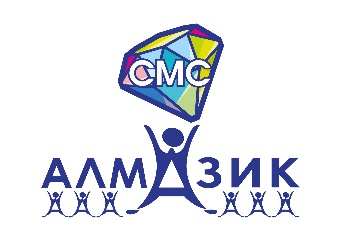 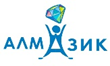 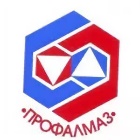 «ДЕНЬ ПРОФСОЮЗНОГО РАБОТНИКА В ЯКУТИИ»В преддверии Дня Профсоюзного работника в Якутии, Профсоюз «ПРОФАЛМАЗ» организовал спортивное мероприятие «Наследие народов России». Оно посвящалось 100 – летию образования Якутской АССР.Команда АН ДОО «Алмазик» приняла участие не только в спортивных баталиях, но и решила организовать конкурс болельщиков костюмированным представлением, а так же продемонстрировали и пригласили жюри на дегустацию национальных блюд которые были приготовлены сотрудниками нашей организации, а это:Россия – блиныЯкутия – кумыс, саламат, лепешкиБелоруссия – даникиУкраина – вареники с вишнейТатарстан – кош телеАзербайджан – пахвалаУзбекистан – пловМордовия – кургоняБашкирия – кыстыбыйКиргизия – оромоБурятия - бузы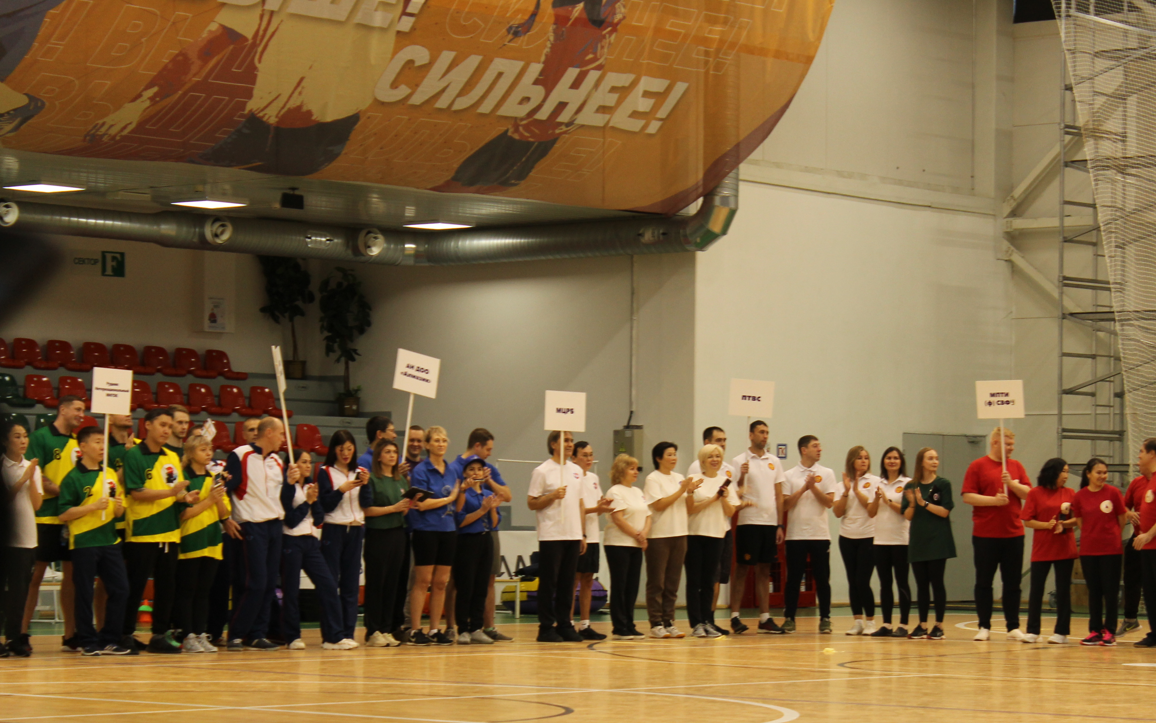 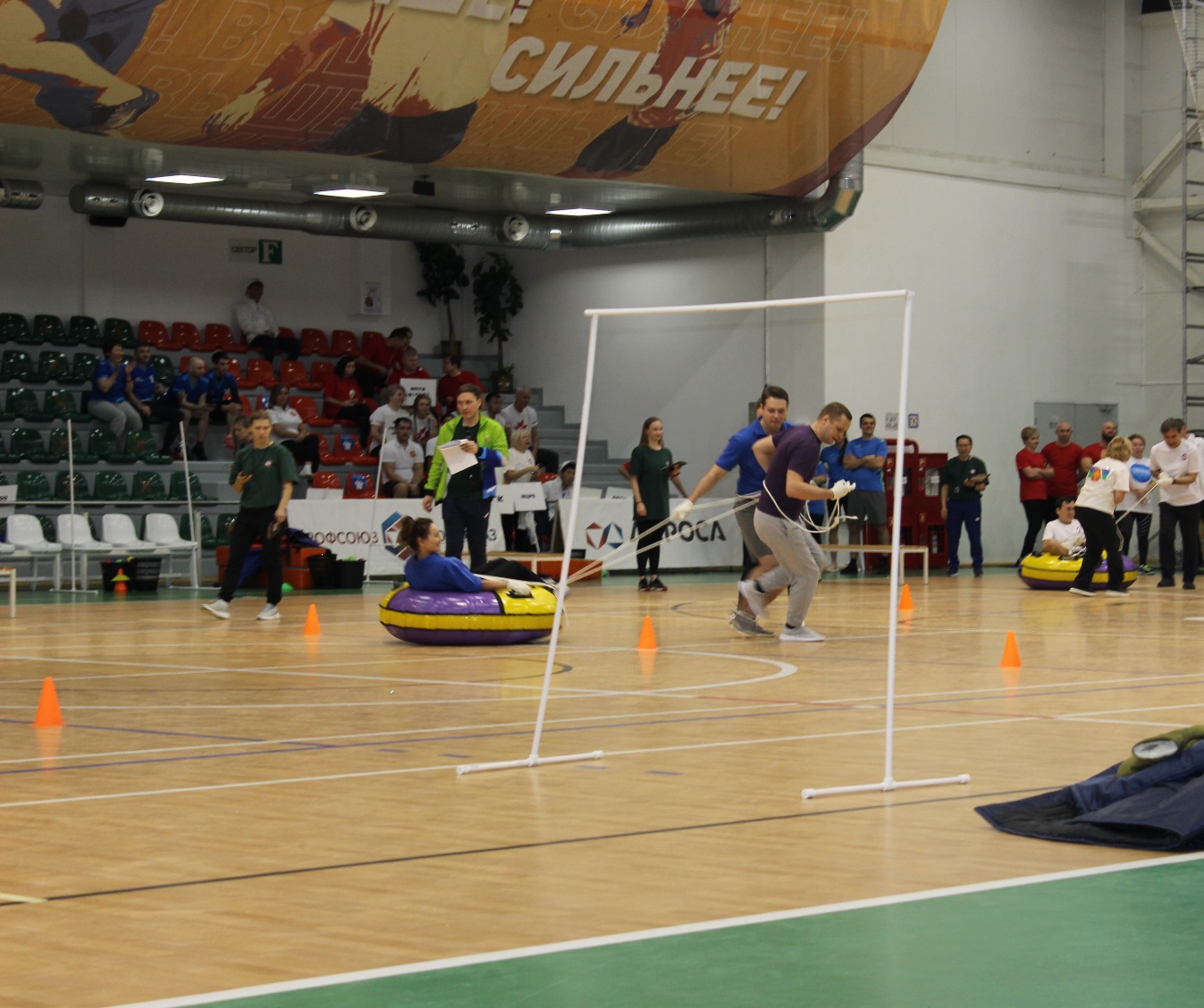 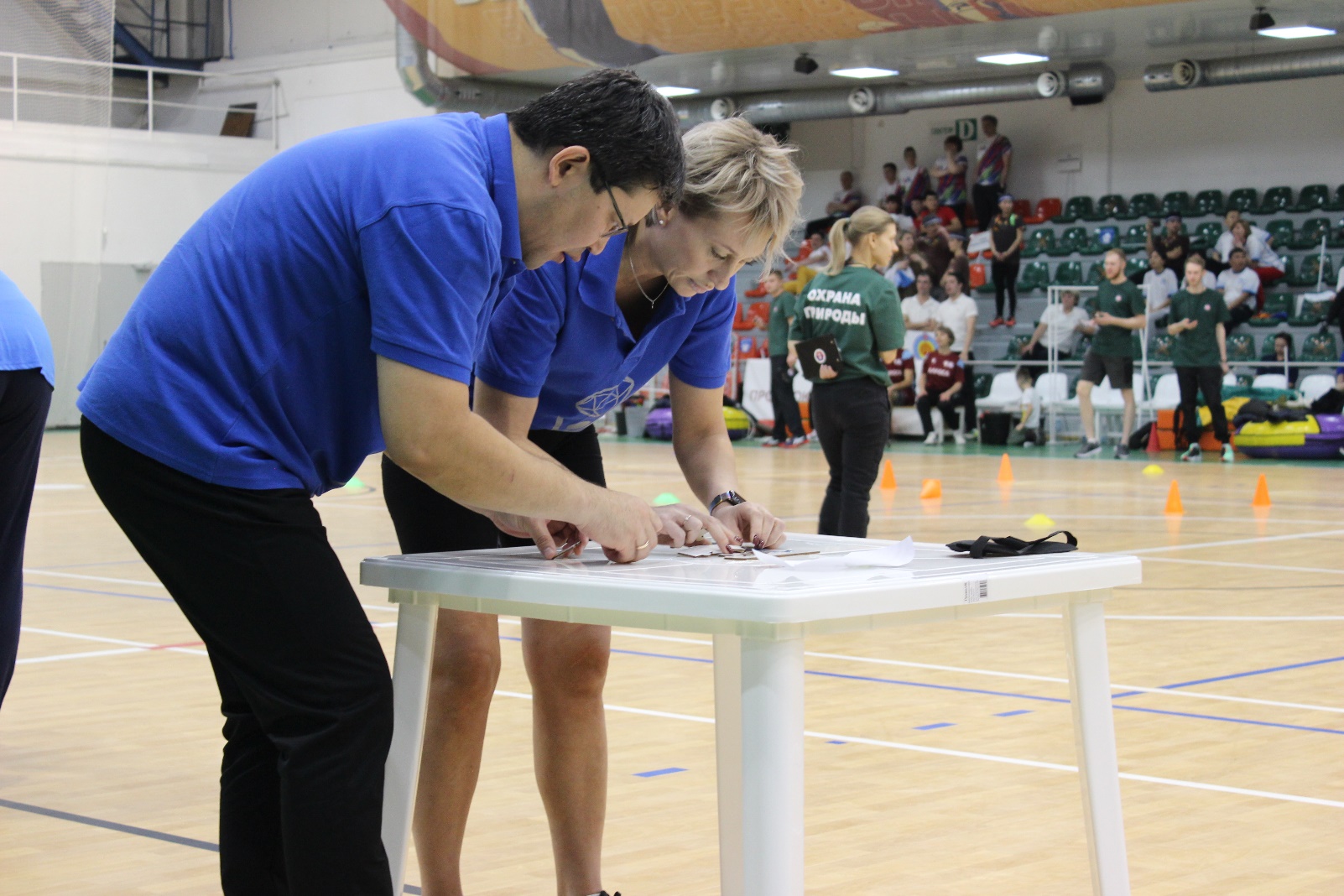 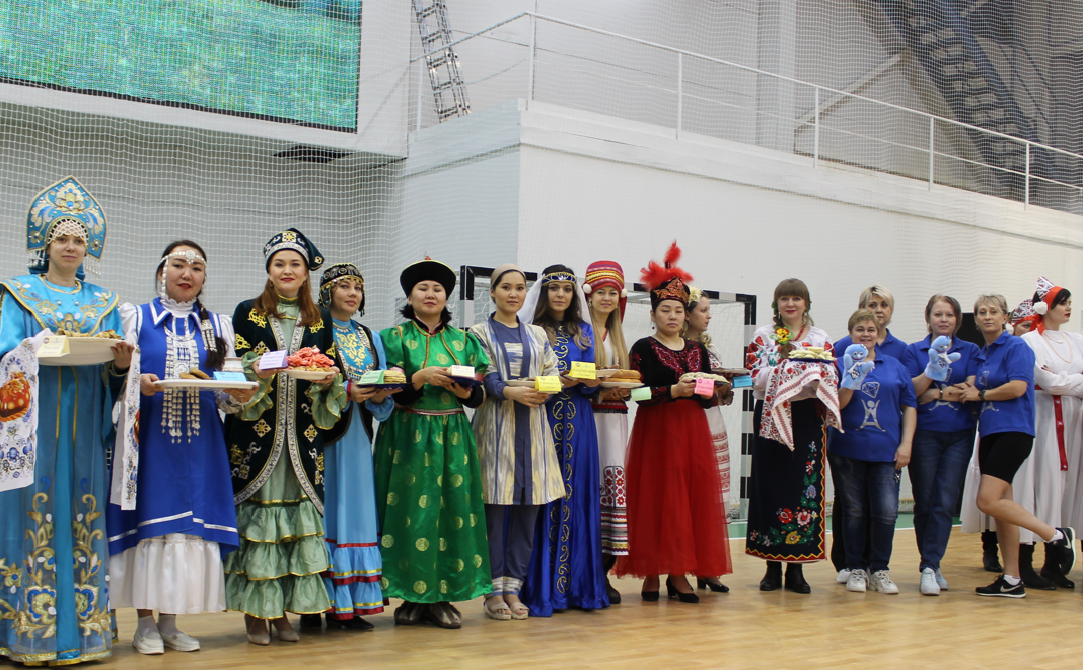 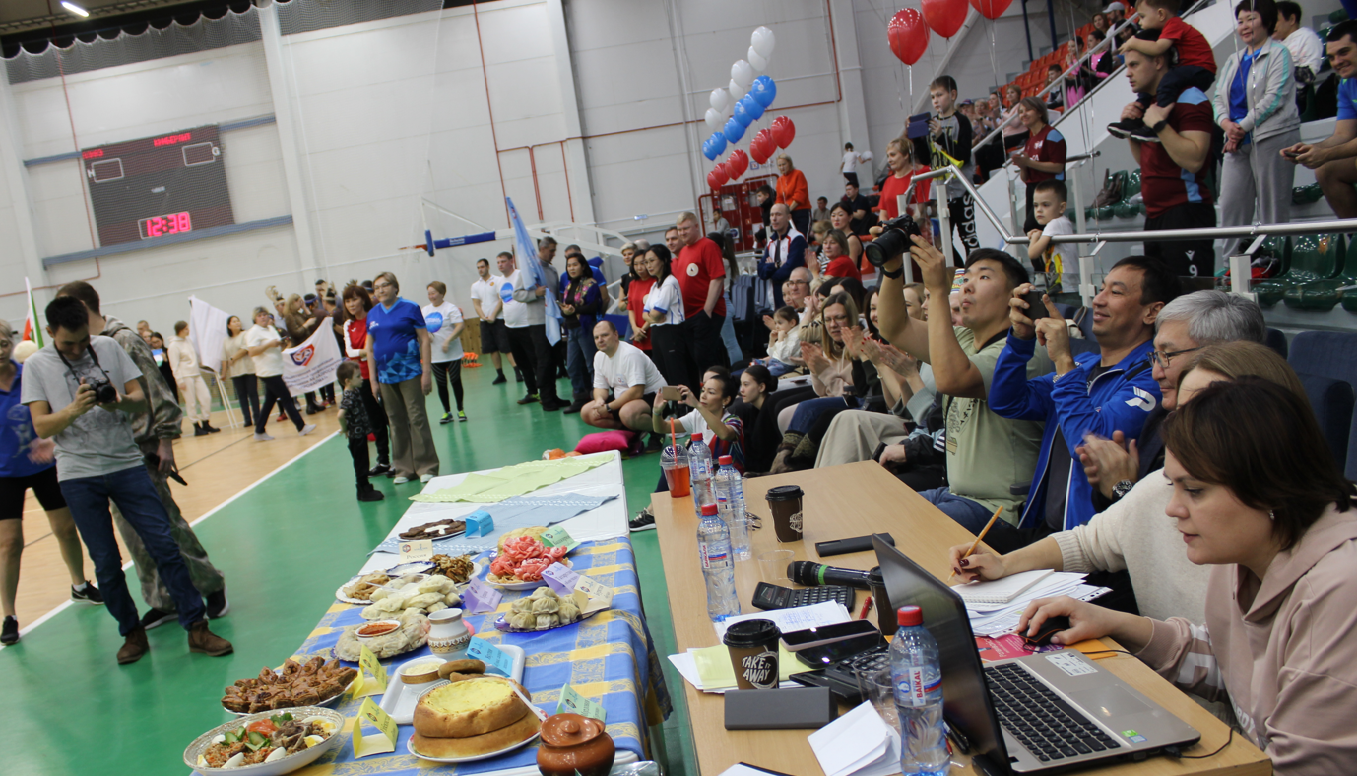 Уважаемые коллеги! Профсоюз АН ДОО «Алмазик» поздравляет всех членов профсоюза организации с «Днем Профсоюзного работника»!Работа в профсоюзе – это призвание, общественный и бескорыстный труд. От всей души желаю крепкого здоровья, благополучия, счастья, единства профсоюзных рядов, поддержки единомышленников и пусть ваша неиссякаемая энергия дарит заряд бодрости во благо родной республики!